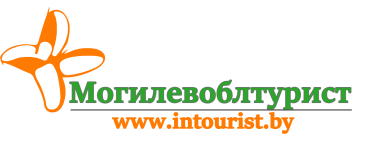 Отдых и лечение в Азербайджане, Нафталан Санаторий «Кепез»Ещё с древних времен люди из разных стран мира посещали Азербайджан, чтобы избавиться от разного рода болезней благодаря нафталановой нефти. Уникальные свойства нафталановой нефти заключается в лечении заболеваний нервной системы, опорно-двигательного аппарата, периферических сосудов, урологических и гинекологических заболеваний, болезней кожи, а также используется для лечения ожогов всех степеней.Если задуматься о лечебном свойстве Нафталана, то достаточно вспомнить о том, что во времена Русско-Японской войны, в рюкзаках японских солдат всегда содержалось нафталановый мазь с надписью:"У кого есть это целебное свойство, тот не должен бояться никакой раны". Могилёвоблтурист - прямой туроператор по санаторному отдыху в Нафталане!Санатории "Кепез" построен в 2015 году, расположен в небольшом красивом городе Нафталан, в 50 км от второго большого города Азербайджана, Гянджа. Территория санатории располагается на высоте 220-250 м над уровнем море, у подножья Кавказских гор, в окружении прекрасных природных ландшафтов. "Лечебно-оздоровительный центр "Кепез" состоит из гостевых домов, спортивной площадки, поликлиники и оздоровительного центра. Опытный и дружелюбный персонал всегда заботится о гостях, их здоровье и обеспечивает им отдых на высоком уровне.Гости также могут воспользоваться туристическими поездками в районы Больших и Малых Кавказских гор, а именно: Габала, Шеки. Направления лечения: болезнь Бехтерева; псориаз; неврологические заболевания; радикулит; экзема; сердечнососудистые заболевания; гинекологические и урологические заболевания; заболевания опорно-двигательного аппарата; острое заболевание позвоночной кости. Номера: Стандарт (40 кв.м), Семейный Сьют с 2мя спальнями, Люкс 2-хкомнатный (спальня+гостиная); Питание (включено в стоимость): 3-хразовое, комплексное;Лечение (включено в стоимость): анализы крови/мочи, нафталановые ванны, ЕКГ, лечебная физкультура, ручной массаж, ультразвук, электрофонафарез, СМ-амлипульс, магнитотерапия, дарсанвализация, лазер, УВЧ, кварц, соллюкс, парафин, ингаляция, световые ванны. Стоимость путевки на 1 человека с лечением и трехразовым питанием:Дополнительно оплачивается: тур.услуга - 50,00 бел.рублей, авиаперелет Минск-Тбилиси-Минск (от 240 у.е./чел.), трансфер аэропорт - Кепез - аэропорт (140 у.е., автомобиль), мед.страховка - от 5 у.е./чел. (в зависимости от количества дней), дополнительные процедуры (см. ниже). Дополнительные процедуры, по желанию, за доплату: УЗИ - 12 у.е., простата - 6 у.е., щитовидная железа - 6 у.е., матка - 6 у.е., почка - 6 у.е., озонотерапия (сеанс) - 6 у.е., иглотерапия (сеанс) - 6 у.е., тракция (сеанс) - 6 у.е., серагем (сеанс) - 2 у.е., гидролоколонотерапия (сеанс) - 15 у.е. и т.д. КОНТАКТНОЕ ЛИЦО: ДАРЬЯ (80222 32-72-80, +37529 184-84-78, +37533 690-00-37) Тип номераНизкий сезон с 01.10.2018 по 31.03.2019Высокий сезон с 01.04.2019 по 31.10.2019Стандарт (40 кв.м), максимальное размещение - 2 человека33 у.е. / сутки36 у.е. / суткиСемейный Сьют (60 кв.м) с 2мя спальнями при размещении только 4 человек!30 у.е. / сутки30 у.е. / суткиЛюкс (60 кв.м) двухкомнатный: спальня+гостинаямаксимальное размещение - 2 человека45 у.е. / сутки48 у.е. / сутки